Publicado en Madrid el 04/04/2024 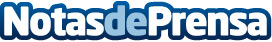 Requisitos para hacer la Renta 2023: deducciones, obligados y planesLa infografía repasa las principales cuestiones a tener en cuenta a la hora de presentar la declaración: requisitos, deducciones, obligados y planes. La compañía ha lanzado recientemente una nueva edición del Memento IRPF de Lefebvre con el análisis de todas las novedades relacionadas con el ejercicio a presentarDatos de contacto:CarmelaLefebvre622186165Nota de prensa publicada en: https://www.notasdeprensa.es/requisitos-para-hacer-la-renta-2023_1 Categorias: Nacional Finanzas Sociedad Madrid Consultoría http://www.notasdeprensa.es